Приглашение к подаче конкурсных предложенийДата приглашения: 14 января 2022 года
 Уважаемые господа,1.  Институт политики развития (ИПР) приглашает вас представить конкурсное предложение на оказание транспортных услуг.Лот 1. Транспортные услуги по Северному региону (г. Бишкек, Чуйская область, Таласская область, Иссык-Кульская область, Нарынская область).Лот 2. Транспортные услуги по Южному региону (г. Ош, Ошская область, Джалал-Абадская область, Баткенская область).2. Вы должны представить цены для всех товаров по данному предложению на один лот или более лота. Ваше ценовое предложение будет оцениваться вместе по всем позициям по каждому лоту, и контракт будет присужден фирме, предложившей общую низкую оцененную стоимость по указанным позициям по каждому лоту. 3. Вы должны представить один оригинал конкурсного предложения с заполненной Формой Конкурсного предложения. Ваше конкурсное предложение в приложенном формате должно быть должным образом ПОДПИСАНО, запечатано в конверт, адресовано и доставлено по следующему адресу:Адрес Покупателя: 	г. Бишкек, ул. Шевченко 114 (пересекает ул. Абдумомунова), 3й этаж			Институт политики развитияТелефон (раб.)  	(0312) 976530либо предоставлено по электронной почте на e-mail: zakupki@dpi.kg . 4. Ваше конкурсное предложение, написанное на русском языке, должно сопровождаться соответствующей технической документацией и каталогами, и другим печатным материалом или другой уместной информацией для каждой оцениваемой позиции.Минимальные квалификационные требования для Поставщиков:разрешительные документы на ведение коммерческой деятельности;наличие лицензии на право предоставления транспортных услуг в соответствии с законодательством КР;не менее 2-х рекомендаций или контакты (электронная почта и телефон) для получения рекомендаций.5. Окончательный срок подачи конкурсных предложений Покупателем по указанному в пункте 3 адресу определен как: до 14-00 часов 24 января 2022 года.6. Вы должны представить только одно конкурсное предложение для вышеуказанных позиций. Ваше предложение должно быть напечатано или написано несмываемыми чернилами и соответствующе подписано Вами или Вашим уполномоченным представителем. Не подписанные Формы конкурсного предложения не будут рассматриваться. 7. Ваше конкурсное предложение должно быть представлено согласно следующим инструкциям и в соответствии с приложенной Формой Договора. Приложенные условия оказания услуг являются неотъемлемой частью договора. ЦЕНЫ: Цены должны быть указаны в следующей валюте: кыргызский сом.ОЦЕНКА КОНКУРСНЫХ ПРЕДЛОЖЕНИЙ: конкурсные предложения, определенные как существенно отвечающие техническим спецификациям, будут оценены путем сравнения их цен. Конкурсное предложение, существенно не отвечающее требованиям, если оно содержит значительные отклонения или оговорки к срокам, условиям и спецификациям Запроса, не будет рассматриваться дальше. Заказчик будет оценивать, и сравнивать только те предложения, которые определены как существенно отвечающие требованиям. ПРИСУЖДЕНИЕ ДОГОВОРА. Договор будет присужден Поставщику, предложившему наименьшую оцененную цену, которая отвечает техническим требованиям и финансовым возможностям. Выигравший Претендент подпишет договор в соответствии с прилагаемой формой договора и сроками, и условиями оказания услуг.СРОК ДЕЙСТВИЯ КОНКУРСНОГО ПРЕДЛОЖЕНИЯ: Ваше конкурсное предложение должно действовать на период тридцать (30) дней со дня окончательного срока представления конкурсного предложения, как указано в пункте 3 данного Запроса.СРОК ПОСТАВКИ: в конкурсном предложении должен быть указан срок оказания услуг. Он не должен превышать 12 месяцев со дня подписания договора.  8. Дополнительную информацию можно получить с 9.00 ч. до 18.00 ч. по телефонам: (0312) 976530 (доб. 125); (0999) 908809 E-mail: office@dpi.kg  Контактное лицо: Ахматова Мээрим, офис-менеджер ИПР.9. Поставщик, конкурсное предложение которого было принято, будет оповещен о присуждении договора посредством Письма о принятии конкурсного предложения в течение 15 дней со дня представления конкурсного предложения.
С уважением,Добрецова Н.Н.,Председатель правления  Институт политики развитияФОРМА КОНКУРСНОГО ПРЕДЛОЖЕНИЯКому: 	ОО «Институт политики развития»Куда: 	Бишкек, ул. Шевченко 114, 3й этаж
Мы предлагаем оказать транспортные услуги в соответствии с условиями Договора, прилагаемого к данному конкурсному предложению.Цена нашего предложения включает в себя все нижеуказанные позиции в кыргызских сомах. Мы предлагаем завершить поставку услуг, описанных в данном Договоре в течение ________ (_____________________) месяцев с даты подписания Договора.Данное конкурсное предложение и Ваше письмо о принятии данного предложения будет означать обязательный договор между нами.Мы понимаем, что Вы не обязаны принимать самую низкую цену или любое другое конкурсное предложение, которое Вы получите.Мы не связаны с фирмой, которая подготовила дизайн и технические спецификации Договора, которая является предметом данного Запроса.Подпись уполномоченного лица: ________________________________
Имя и должность подписавшего лица: ___________________________
Имя Поставщика: _______________________________________
Адрес: _______________________________________Телефон: ___________________ Email _______________
ФОРМА ДОГОВОРА
ДАННЫЙ ДОГОВОР составлен «____» ______________ 2022 г., между ОО «Институтом политики развития» (далее «Заказчик») с одной стороны и _________ (далее «Поставщик»), с другой стороны.ПОСКОЛЬКУ Заказчик запросил Конкурсные предложения для оказания транспортных услуг, которые будут оказаны Поставщиком, и принял конкурсное предложение на оказание услуг в соответствии с данным Договором согласно Таблицы цен за единицу услуг (Прилагается). НАСТОЯЩИЙ ДОГОВОР УДОСТОВЕРЯЕТ нижеследующее:1. Следующие документы следует читать и толковать как часть этого соглашения, а именно:а) Форма Конкурсного предложения; Таблица цен, график поставки и технические требования;б) Добавление (если применимо).2. Принимая во внимание, что платежи будут произведены Заказчиком Поставщику, как далее упоминается, Поставщик настоящим заключает договор с Заказчиком на выполнение и завершение оказания услуг по данному Договору, и исправление каких-либо дефектов в соответствии с положениями данного Договора.3. Заказчик настоящим согласен оплатить в соответствии с Условиями оплаты, предусмотренными данным Договором.В УДОСТОВЕРЕНИЕ чего, стороны настоящим заключили Договор, в соответствии с законодательством Кыргызской Республики на дату, указанную выше.СРОКИ И УСЛОВИЯ ПОСТАВКИЗаказчик:	ОО «Институт политики развития»  Наименование закупки: 	Транспортные услугиТАБЛИЦА ЦЕН, ГРАФИК ПОСТАВКИ И ТЕХНИЧЕСКИЕ ТРЕБОВАНИЯ:Лот 1. Транспортные услуги по Северному региону (г. Бишкек, Чуйская область, Таласская область, Иссык-Кульская область, Нарынская область).Лот 2. Транспортные услуги по Южному региону (г. Ош, Ошская область, Жалалабадская область, Баткенская область).ФИКСИРОВАННАЯ ЦЕНА: Цены, указанные в конкурсном предложении фиксированы и не могут быть исправлены в течение выполнения Договора.СРОК ОКАЗАНИЯ УСЛУГ: Услуги должны быть оказаны по мере необходимости на протяжении 12 месяцев в течение действия срока Договора. ПРИМЕНИМОЕ ПРАВО: Договор должен трактоваться в соответствии с законодательством Кыргызской Республики.РАЗРЕШЕНИЕ СПОРОВ: Заказчик и Поставщик должны приложить все усилия для разрешения любых споров и разногласий по данному Договору путем переговоров. В случае невозможности решить разногласия мирным путем, спор должен быть урегулирован согласно законодательству Кыргызской Республики.ДОКУМЕНТЫ: Поставщик при оказании услуг должен предоставить Заказчику следующие документы:оригинал счета на оплату, накладная и подписанный акт-приема передачи и другая первичная документация;подтверждение о прохождении технического осмотра автомашин на время предоставления услуг;копии документов по обязательным государственным налогам, связанных с автотранспортом;копии технических паспортов и документов прав собственности на автомашины;копии страховых полисов на автомашины или письменное подтверждение о готовности приобрести полисы на срок действия договора в случае его заключения;копии водительских удостоверений.ОПЛАТА: Оплата по Договору должны быть произведена по следующему графику:(а) 100% от суммы заявки после получения услуг Заказчиком и предоставления           соответствующих документов (согласно пункта 6), но не позднее 5 банковских дней со дня получения счета на оплату и подписанного акта приема выполненных услуг.ТЕХНИЧЕСКИЕ ТРЕБОВАНИЯ: Поставщик подтверждает соответствие требуемым техническим требованиям (в случае расхождений Поставщик должен перечислить все расхождения).  Ожидания от Поставщика:Все транспортные средства (ТС) должны быть оснащены и укомплектованы для обеспечения надежной и безопасной перевозки пассажиров;Требуются автомобили с левосторонним рулевым управлением, находящиеся в эксплуатации не более 15 лет;Автомобили должны быть полностью оборудованы для поездок на дальние расстояния согласно правилам дорожного движения КР;  Водители транспортных средств должны знать и иметь навыки пользования дорожными картами;Быть готовым к поездкам с остановкой на ночь в отдаленные районы по необходимости согласно плану поездок.         Квалификация и опыт водителей:Не менее 5-ти лет опыта профессионального вождения;Отличное знание действующих Правил Дорожного Движения КРВодители ТС должны обладать техническими знаниями и навыками для определения и устранения мелких неполадок и ремонта автомобиля в пути.Владеть кыргызским и русским языками.Технические требования к транспортным средствам:*Маршрут согласовывается заранее с Заказчиком за два дня до начала перевозок НЕВЫПОЛНЕНИЕ ОБЯЗАТЕЛЬСТВ: Заказчик может отклонить Договор, если Поставщик не выполнит услуги в соответствии со сроками и условиями, несмотря на уведомление, данное Заказчиком в течение 14 дней, без каких-либо обязательств перед Поставщиком.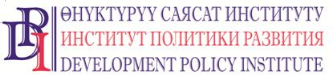 Общественное объединение«Институт политики развития»www.dpi.kg #НаименованиеЕд. измеренияЦена (сом)Срок оказания услуг1.ДЖИП (4-5 местный) По мере необходимости в течение 12 месяцев со дня подписания договора1)Стоимость за 1 кмкмПо мере необходимости в течение 12 месяцев со дня подписания договора2)Почасовой тарифчас По мере необходимости в течение 12 месяцев со дня подписания договора3)Тариф на целый день (8 часов)часПо мере необходимости в течение 12 месяцев со дня подписания договора4)Тариф за 1 час (сверхлимит)часПо мере необходимости в течение 12 месяцев со дня подписания договора2.Седан (7-местный)По мере необходимости в течение 12 месяцев со дня подписания договора1)Стоимость за 1 кмкмПо мере необходимости в течение 12 месяцев со дня подписания договора2)Почасовой тарифчасПо мере необходимости в течение 12 месяцев со дня подписания договора3)Тариф на целый день (8 часов)часПо мере необходимости в течение 12 месяцев со дня подписания договора4)Тариф за 1 час (сверхлимит)часПо мере необходимости в течение 12 месяцев со дня подписания договора3.Минибус (16-18 местный)По мере необходимости в течение 12 месяцев со дня подписания договора1)Стоимость за 1 кмкмПо мере необходимости в течение 12 месяцев со дня подписания договора2)Почасовой тарифчасПо мере необходимости в течение 12 месяцев со дня подписания договора3)Тариф на целый день (8 часов)часПо мере необходимости в течение 12 месяцев со дня подписания договора4)Тариф за 1 час (сверхлимит)часПо мере необходимости в течение 12 месяцев со дня подписания договора4.Автобус (30-40 местный)По мере необходимости в течение 12 месяцев со дня подписания договора1)Стоимость за 1 кмкмПо мере необходимости в течение 12 месяцев со дня подписания договора2)Почасовой тарифчасПо мере необходимости в течение 12 месяцев со дня подписания договора3)Тариф на целый день (8 часов)часПо мере необходимости в течение 12 месяцев со дня подписания договора4)Тариф за 1 час (сверхлимит)часПо мере необходимости в течение 12 месяцев со дня подписания договораПодпись и печать Заказчика:Имя уполномоченного ПредставителяПодпись и печать Поставщика: Имя уполномоченного Представителя#НаименованиеЕд. измеренияЦена (сом)Срок оказания услуг1.ДЖИП (4-5 местный) По мере необходимости в течение 12 месяцев со дня подписания договора1)Стоимость за 1 кмкмПо мере необходимости в течение 12 месяцев со дня подписания договора2)Почасовой тарифчас По мере необходимости в течение 12 месяцев со дня подписания договора3)Тариф на целый день (8 часов)часПо мере необходимости в течение 12 месяцев со дня подписания договора4)Тариф за 1 час (сверхлимит)часПо мере необходимости в течение 12 месяцев со дня подписания договора2.Седан (7-местный)По мере необходимости в течение 12 месяцев со дня подписания договора1)Стоимость за 1 кмкмПо мере необходимости в течение 12 месяцев со дня подписания договора2)Почасовой тарифчасПо мере необходимости в течение 12 месяцев со дня подписания договора3)Тариф на целый день (8 часов)часПо мере необходимости в течение 12 месяцев со дня подписания договора4)Тариф за 1 час (сверхлимит)часПо мере необходимости в течение 12 месяцев со дня подписания договора3.Минибус (16-18 местный)По мере необходимости в течение 12 месяцев со дня подписания договора1)Стоимость за 1 кмкмПо мере необходимости в течение 12 месяцев со дня подписания договора2)Почасовой тарифчасПо мере необходимости в течение 12 месяцев со дня подписания договора3)Тариф на целый день (8 часов)часПо мере необходимости в течение 12 месяцев со дня подписания договора4)Тариф за 1 час (сверхлимит)часПо мере необходимости в течение 12 месяцев со дня подписания договора4.Автобус (30-40 местный)По мере необходимости в течение 12 месяцев со дня подписания договора1)Стоимость за 1 кмкмПо мере необходимости в течение 12 месяцев со дня подписания договора2)Почасовой тарифчасПо мере необходимости в течение 12 месяцев со дня подписания договора3)Тариф на целый день (8 часов)часПо мере необходимости в течение 12 месяцев со дня подписания договора4)Тариф за 1 час (сверхлимит)часПо мере необходимости в течение 12 месяцев со дня подписания договора#НаименованиеЕд. измеренияЦена (сом)Срок оказания услуг1.ДЖИП (4-5 местный) По мере необходимости в течение 12 месяцев со дня подписания договора1)Стоимость за 1 кмкмПо мере необходимости в течение 12 месяцев со дня подписания договора2)Почасовой тарифчас По мере необходимости в течение 12 месяцев со дня подписания договора3)Тариф на целый день (8 часов)часПо мере необходимости в течение 12 месяцев со дня подписания договора4)Тариф за 1 час (сверхлимит)часПо мере необходимости в течение 12 месяцев со дня подписания договора2.Седан (7-местный)По мере необходимости в течение 12 месяцев со дня подписания договора1)Стоимость за 1 кмкмПо мере необходимости в течение 12 месяцев со дня подписания договора2)Почасовой тарифчасПо мере необходимости в течение 12 месяцев со дня подписания договора3)Тариф на целый день (8 часов)часПо мере необходимости в течение 12 месяцев со дня подписания договора4)Тариф за 1 час (сверхлимит)часПо мере необходимости в течение 12 месяцев со дня подписания договора3.Минибус (16-18 местный)По мере необходимости в течение 12 месяцев со дня подписания договора1)Стоимость за 1 кмкмПо мере необходимости в течение 12 месяцев со дня подписания договора2)Почасовой тарифчасПо мере необходимости в течение 12 месяцев со дня подписания договора3)Тариф на целый день (8 часов)часПо мере необходимости в течение 12 месяцев со дня подписания договора4)Тариф за 1 час (сверхлимит)часПо мере необходимости в течение 12 месяцев со дня подписания договора4.Автобус (30-40 местный)По мере необходимости в течение 12 месяцев со дня подписания договора1)Стоимость за 1 кмкмПо мере необходимости в течение 12 месяцев со дня подписания договора2)Почасовой тарифчасПо мере необходимости в течение 12 месяцев со дня подписания договора3)Тариф на целый день (8 часов)часПо мере необходимости в течение 12 месяцев со дня подписания договора4)Тариф за 1 час (сверхлимит)часПо мере необходимости в течение 12 месяцев со дня подписания договораНаименование/ ОписаниеСпецификации, предлагаемые поставщиком1Джип повышенной комфортности (4-5 местный)Количество посадочных мест не менее 4 человек;Наличие рабочей системы кондиционирования;Наличие багажного отделения вместимостью не менее 4 чемоданов;Наличие рабочей аудиосистемы;Наличие рабочих ремней безопасности;Наличие аптечки и инструментов для мелкого технического ремонта;Год выпуска – не ранее 2005 года;Обязательное соблюдение времени подачи автомашин;К перевозке пассажиров должны быть допущены водители, имеющие соответствующие категории водительского удостоверения.2Седан повышенной комфортности (7-местный)Количество посадочных мест не менее 7 человек;Наличие рабочей системы кондиционирования;Наличие багажного отделения вместимостью не менее 7 чемоданов;Наличие рабочей аудиосистемы;Наличие рабочих ремней безопасности;Наличие аптечки и инструментов для мелкого технического ремонта;Год выпуска – не ранее 2005 года;Обязательное соблюдение времени подачи автомашин;К перевозке пассажиров должны быть допущены водители, имеющие соответствующие категории водительского удостоверения.3Минибус повышенной комфортности (16-18 местный)Количество посадочных мест не менее 16 человек;Наличие рабочей системы кондиционирования;Наличие багажного отделения вместимостью не менее 10 чемоданов;Наличие рабочей аудиосистемы;Наличие рабочих ремней безопасности;Наличие аптечки и инструментов для мелкого технического ремонта;Год выпуска – не ранее 2005 года;Обязательное соблюдение времени подачи автомашин;К перевозке пассажиров должны быть допущены водители, имеющие соответствующие категории водительского удостоверения.4Автобус повышенной комфортности (30-40 местный)Количество посадочных мест не менее 30 человек;Наличие рабочей системы кондиционирования;Наличие багажного отделения вместимостью не менее 20 чемоданов;Наличие рабочей аудиосистемы;Наличие рабочих ремней безопасности;Наличие аптечки и инструментов для мелкого технического ремонта;Год выпуска – не ранее 2005 года;Обязательное соблюдение времени подачи автомашин;К перевозке пассажиров должны быть допущены водители, имеющие соответствующие категории водительского удостоверения.НАИМЕНОВАНИЕ ПОСТАВЩИКА:Уполномоченная подпись:Место:Дата: